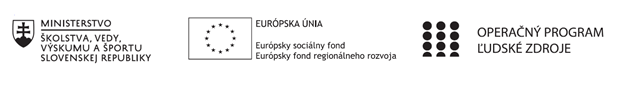 Správa o činnosti pedagogického klubu Príloha:Prezenčná listina zo stretnutia pedagogického klubuPríloha správy o činnosti pedagogického klubu                                                                                             PREZENČNÁ LISTINAMiesto konania stretnutia: Gymnázium Andreja Sládkoviča, Komenského 18, Banská BystricaDátum konania stretnutia: 15. novembra 2021Trvanie stretnutia: od 15.00 hod. do18.00 hod.Zoznam účastníkov/členov pedagogického klubu:Meno prizvaných odborníkov/iných účastníkov, ktorí nie sú členmi pedagogického klubu  a podpis/y:Prioritná osVzdelávanieŠpecifický cieľ1.1.1 Zvýšiť inkluzívnosť a rovnaký prístup ku kvalitnému vzdelávaniu a zlepšiť výsledky a kompetencie detí a žiakovPrijímateľGymnázium Andreja SládkovičaKomenského 18, Banská BystricaNázov projektuMyslím, teda somKód projektu  ITMS2014+NFP312011W106Názov pedagogického klubu Klub učiteľov BIODátum stretnutia  pedagogického klubu15. 11. 2021Miesto stretnutia  pedagogického klubuGymnázium A. Sládkoviča v Banskej BystriciMeno koordinátora pedagogického klubuMgr. Dávid KaňukOdkaz na webové sídlo zverejnenej správywww.gasbb.edupage.org Manažérske zhrnutie:kľúčové slová:tráviaca sústava, typy trávenia, tráviace enzýmy, gastrovaskulárna sústava, cyklické, acyklické spracovanie potravy, fylogenéza tráviacej sústavy, ústna dutiny, hltan, pažerák, žalúdok, tenké črevo, hrubé črevoHlavné body, témy stretnutia, zhrnutie priebehu stretnutia: Vyučujúci si vymenili skúsenosti, akými metódami a formami sprostredkovávajú žiakom témy týkajúce sa tráviacej sústavy. Pripravujú pre žiakov aktivity, aby žiaci vedeli popísať vývoj tráviacej sústavy u rôznych skupín živočíchov. Podľa systému živočíchov budú vyhľadávať na internete zástupcov jednotlivých skupín a určovať špecifiká a stavbu ich tráviacej sústavy, poznávať rozdiely v stavbe tráviacej sústavy stavovcov a bezstavovcov, v typoch trávenia a spracovania potravy. Vyučujúci pripravujú pomôcky na praktickú prácu žiakov. Na vyučovaní sa uplatňuje práca žiakov v skupinách a vyhľadávanie informácií na internete. Pripravujú materiál pre vykonávanie jednoduchých laboratórnych cvičení na dôkaz bielkovín v potravinách, dôkaz lipidov a test na prítomnosť vitamínu C, vlastnosti a zloženie slín a demonštráciu tráviacich účinkov slín, účinnosť pankreatickej lipázy na trávenie.Pomocou 3D modelu sa žiaci naučia popísať stavbu tráviacej sústavy človeka, funkciu jednotlivých tráviacich orgánov a žliaz, v skupinách diskutujú o ich význame a funkciách, o ochoreniach tráviacej sústavy. Na základe získaných poznatkov vytvoria prehľadnú pojmovú mapu.Závery a odporúčania:Tieto aktivity prinášajú žiakom jedinečnú možnosť ako učivo Tráviaca sústava živočíchov a človeka priniesť v atraktívnejšej a zábavnejšej podobe. Prínosom jednotlivých metodík sú materiály, pracovné listy, texty, pojmové mapy, vedomosti s aplikáciou na životné skúsenosti, ktoré pomôžu v lepšej orientácii v danej problematikeVypracoval (meno, priezvisko)Mgr. Ľudmila GolianováDátum15. 11. 2021PodpisSchválil (meno, priezvisko)PhDr. Iveta OnuškováDátum15. 11. 2021PodpisPrioritná os:VzdelávanieŠpecifický cieľ:1.1.1 Zvýšiť inkluzívnosť a rovnaký prístup ku kvalitnému vzdelávaniu a zlepšiť výsledky a kompetencie detí a žiakovPrijímateľ:Gymnázium Andreja SládkovičaKomenského 18, Banská BystricaNázov projektu:Myslím, teda somKód ITMS projektu:NFP312011W106Názov pedagogického klubu:Klub učiteľov BIOč.Meno a priezviskoPodpisInštitúcia1.Mgr. Dávid KaňukGAS BB2.Mgr. Ľudmila GolianováGAS BB3.Mgr. Dana OršulováGAS BB4.Mgr. Tímea Roth               XGAS BBč.Meno a priezviskoPodpisInštitúcia